        Gregorčičeva 20–25, Sl-1001 Ljubljana	T: +386 1 478 1000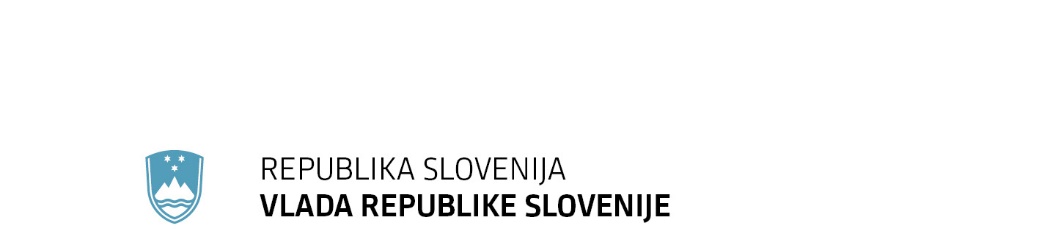 	F: +386 1 478 1607	E: gp.gs@gov.si	http://www.vlada.si/Številka: 	00104-217/2020/5Datum:	2. 7. 2020 Odgovor na poslansko vprašanje dr. Franca Trčka v zvezi z zagotavljanjem zdravjaVlada Republike Slovenije je prejela poslansko vprašanje dr. Franca Trčka glede dopisa, ki ga je  Zavod za zdravstveno zavarovanje Slovenije (v nadaljnjem besedilu: ZZZS) poslal Ministrstvu za zdravje 22. 4. 2020 s pozivom razširjenim strokovnim kolegijem (v nadaljnjem besedilu: RSK) k iskanju ustreznih novih, drugačnih protokolov, ki bi zagotavljali več znanja in manj birokracije po koncu epidemije COVID-19.Vlada Republike Slovenije v nadaljevanju posreduje odgovore na navedena vprašanja.V času med in po epidemiji nalezljive bolezni COVID-19 sta se v mnogih zdravstvenih zavodih spremenila organizacija in način dela. Zaradi narave prenosa povzročitelja nalezljive bolezni so se zahteve po uporabi osebne varovalne opreme na večini delovišč povečale. Spremenil se je način naročanja in zdravstvene obravnave pacientov. ZZZS nas je obvestil, da so izvajalci zdravstvene dejavnosti in Zdravniška zbornica Slovenije že posredovali več predlogov za uvedbo (novih) zdravstvenih storitev, ki jih je mogoče opravljati z različnimi IKT orodji na daljavo brez prisotnosti pacienta, ocene o zahtevnejših razmerah za opravljanje storitev in s tem povezane predloge za drugačno vrednotenje nekaterih storitev. Zato so se 28. 5. 2020 predstavniki Ministrstva za zdravje, ZZZS in RSK za zobozdravstvo sestali in se dogovorili: glede preveritve možnosti spremembe Zakona o pacientovih pravicah (Uradni list RS, št. 15/08 in 55/17) glede ukinitve čakalnih seznamov v zobozdravstvu na primarni ravni zdravstvene dejavnosti, glede preveritve možnosti sprememb pri obračunavanju storitev, o identificiranju pobud za dodatne storitve za telemedicino, glede obveščanja izvajalcev zdravstvene dejavnosti o že uvedenih spremembah v navodilih za obračun storitev, ki  omogočajo  izvedbo in obračun več opravljenih zobozdravstvenih storitev hkrati, če to dovoljuje doktrina v zobozdravstvu, in o pripravi predloga prioritetnih storitev, ki bi jih v primeru omejitev pri realizaciji programa za leto 2020 v zobozdravstvu izvajali prednostno, da bi zagotavljali kar najbolj kakovostno raven ustnega zdravja.Ministrstvo za zdravje in ZZZS se zavedata, da imajo storitve, ki vključujejo osebni stik zdravnika in pacienta, večinoma večjo dodano klinično vrednost kot storitve na daljavo, da pa je z namenom prihranka pri materialnih stroških in obravnavi večjega števila pacientov ob ustrezni opremljenosti izvajalcev in digitalni pismenosti pacientov smiselno vključiti tudi nekatere storitve na daljavo, ki jih omogoča sodobna tehnologija. Navedene predloge bosta ZZZS in Ministrstvo za zdravje preučila in jih uvajala sistemsko, čim bolj enotno za vse dejavnosti, v čim krajšem času in predvsem tako, da se zagotovi čim boljša nadaljnja dostopnost pacientov do zdravstvene obravnave in s tem na nacionalni ravni zagotovita ohranjanje zdravja in preprečevanje poslabšanja zdravstvenega stanja.ZZZS je 29. 5. 2020 posredoval vsem RSK poziv z namenom nadaljnjega zagotavljanja dostopnosti do zdravstvenih storitev in opredelitev storitev na daljavo. Rok za odziv RSK je bil 16. junij 2020.RSK so bili zaprošeni, da za svojo dejavnost oziroma področje:identificirajo in opredelijo (nove) storitve, ki jih je mogoče izvajati z različnimi IKT orodji na daljavo brez prisotnosti pacienta, pri tem pa naj bo vsaka storitev podrobno opredeljena (vsebina storitve, pogoji za izvajanje (npr. možni komunikacijski kanali, zagotavljanje varnosti komunikacije), omejitve pri izvajanju (npr. pacienti, ki jih ni mogoče obravnavati na tak način), profil kadra, ki opravlja storitev (npr. zdravnik specialist in diplomirana medicinska sestra) in potreben čas za izvedbo storitve (npr. 10 minut za vsak kadrovski profil));identificirajo morebitne organizacijske, kadrovske in druge rešitve (npr. več storitev ob enem obisku pacienta), ki bi pripomogle k večjemu obsegu izvedenih storitev, ter pri tem identificirajo tudi morebiti potrebne dopolnitve pravil za beleženje in obračunavanje; za zagotavljanje nadaljnje dostopnosti zavarovanih oseb do zdravstvenih storitev identificirajo storitve, ki jih je treba izvajati prednostno, in posodobijo oziroma prilagodijo klinične smernice za obravnavo pacientov, vključno z delitvijo dela zdravstvenih delavcev in zdravstvenih sodelavcev za posamezne storitve ter z identifikacijo prekomernih ali nepotrebnih storitev.Posredovana dokumentacija RSK bo podlaga za morebitne začasne ukrepe za zagotovitev stabilnega poslovanja izvajalcev zdravstvene dejavnosti in dostopnosti zavarovanih oseb do storitev v letu 2020, pa tudi stalne sistemske rešitve (morebitna dopolnitev modelov plačevanja). 